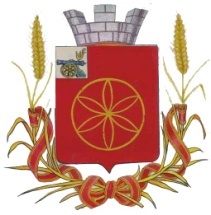 АДМИНИСТРАЦИЯ МУНИЦИПАЛЬНОГО ОБРАЗОВАНИЯРУДНЯНСКИЙ РАЙОН СМОЛЕНСКОЙ ОБЛАСТИП О С Т А Н О В Л Е Н И Еот 22.12.2023 № 428О внесении изменений в схему размещения нестационарных торговых объектов на территории муниципального образования Руднянский районСмоленской области В соответствии с Федеральным законом от 28.12.2009 № 381-ФЗ «Об основах                 государственного регулирования торговой деятельности в Российской Федерации»,  постановлением Администрации Смоленской области от 27.01.2011 № 38 «Об утверждении Порядка разработки и утверждения органами местного самоуправления муниципальных образований Смоленской области схем размещения нестационарных торговых объектов»Администрация муниципального образования Руднянский район Смоленской области п о с т а н о в л я е т:1. Внести в схему размещения нестационарных торговых объектов на территории муниципального образования Руднянский район Смоленской области, утвержденную постановлением Администрации муниципального образования Руднянский район Смоленской области от 29.12.2021 № 423 (в редакции постановлений Администрации муниципального образования Руднянский район Смоленской области от 09.06.2022 № 174, от 06.10.2022 № 303, от 20.04.2023 № 129, от 14.07.2023 № 230, от 20.09.2023 № 303), следующие изменения: 1) в разделе «Руднянское городское поселение»:- позицию заменить позицией следующего содержания:2) в разделе «Голынковское городское поселение»:- позициюзаменить позицией следующего содержания:2. Настоящее постановление вступает в силу с момента подписания и подлежит официальному опубликованию в соответствии с Уставом муниципального образования Руднянский район Смоленской области.И.п. Главы муниципального образованияРуднянский район Смоленской области                                                           С.Е. Брич3.1.43,00павильонпродовольственные товары (мясо и мясопродукты)16,00с 06.11.2013 по 06.11.20233.1.43,00павильонпродовольственные и промышленные товары12,30с 13.10.2023 по 12.10.20282.1.1397,00торговая ярмаркауниверсальная1397,00с 11.05.2022по 11.05.20232.1.1397,00торговая ярмаркауниверсальная1397,00с 02.08.2023по 02.08.2025